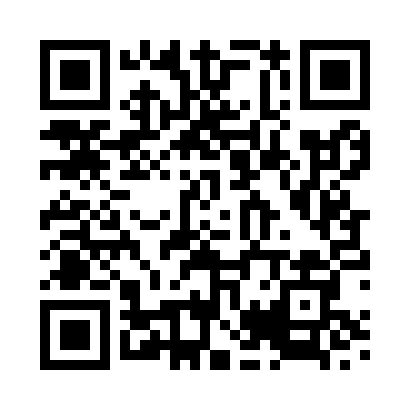 Prayer times for Aber-pergwm, UKWed 1 May 2024 - Fri 31 May 2024High Latitude Method: Angle Based RulePrayer Calculation Method: Islamic Society of North AmericaAsar Calculation Method: HanafiPrayer times provided by https://www.salahtimes.comDateDayFajrSunriseDhuhrAsrMaghribIsha1Wed3:475:451:126:198:3910:382Thu3:445:431:126:208:4110:403Fri3:415:411:116:218:4310:434Sat3:385:391:116:228:4410:465Sun3:355:371:116:238:4610:496Mon3:325:361:116:248:4810:527Tue3:295:341:116:258:4910:558Wed3:265:321:116:268:5110:579Thu3:235:311:116:278:5211:0010Fri3:205:291:116:288:5411:0311Sat3:195:271:116:298:5511:0312Sun3:195:261:116:308:5711:0413Mon3:185:241:116:318:5911:0514Tue3:175:231:116:329:0011:0615Wed3:165:211:116:339:0211:0616Thu3:155:201:116:339:0311:0717Fri3:155:181:116:349:0511:0818Sat3:145:171:116:359:0611:0919Sun3:135:151:116:369:0811:1020Mon3:135:141:116:379:0911:1021Tue3:125:131:116:389:1011:1122Wed3:125:121:116:399:1211:1223Thu3:115:101:116:399:1311:1224Fri3:115:091:126:409:1411:1325Sat3:105:081:126:419:1611:1426Sun3:105:071:126:429:1711:1527Mon3:095:061:126:429:1811:1528Tue3:095:051:126:439:1911:1629Wed3:085:041:126:449:2111:1730Thu3:085:031:126:459:2211:1731Fri3:075:021:126:459:2311:18